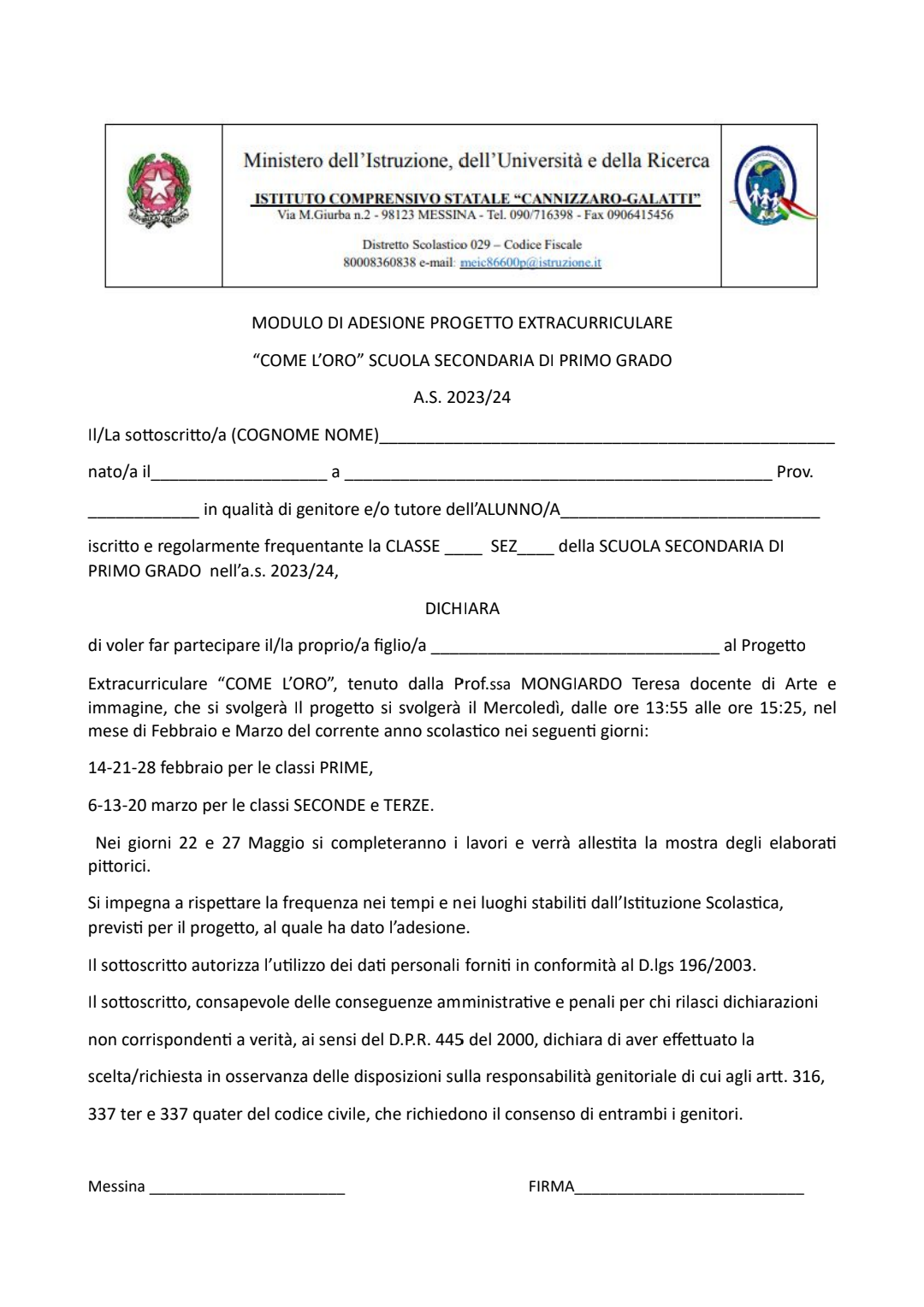 AVVISOSCUOLA PRIMARIAAVVIO PROGETTO EXTRACURRICOLARE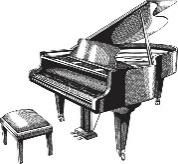 PIANOFORTESi avvisa il personale scolastico, gli alunni e le famiglie della Scuola Primaria, che a partire da Martedì 09 Aprile 2024 dalle ore 14.00 alle ore 15:00 dell’anno scolastico in corso verrà attivato il Progetto extracurricolare di “Pianoforte” coordinato dalla docente Giorgianni Daniela, insegnante di Musica.Il Progetto, approvato dagli Organi collegiali, è gratuito e coinvolge gli alunni delle classi terze e quarte della Scuola Primaria. Il Progetto si svolgerà il giorno Martedì, dalle ore 14:00 alle ore 15:00 (n.1 ora) nel Laboratorio di Musica - Scuola Primaria-piano terra- plesso Cristo Re Campetti, nei mesi di Aprile-Maggio del corrente anno scolastico nei seguenti giorni:Giorno    Martedì     09 Aprile 2024         dalle ore 14:00 alle ore 15:00 - (n.1 ora)Giorno    Martedì     16 Aprile 2024          dalle ore 14:00 alle ore 15:00 - (n.1 ora)Giorno    Martedì     23 Aprile 2024          dalle ore 14:00 alle ore 15:00 - (n.1 ora)Giorno    Martedì     30 Aprile 2024          dalle ore 14:00 alle ore 15:00 – (n.1 ora)Giorno    Martedì     07 Maggio 2024        dalle ore 14:00 alle ore 15:00 - (n.1 ora)Giorno    Martedì     14 Maggio 2024        dalle ore 14:00 alle ore 15:00 - (n.1 ora)Si allega Modulo di Adesione.